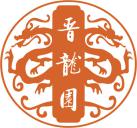 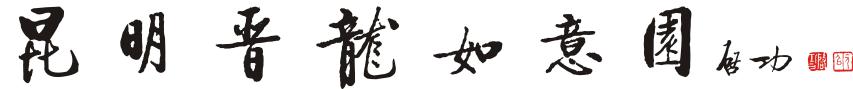 征集时间 （1）征集活动自2020年7月15日起，至2020年11月30日止征集的要求1、征集范围（一）、征集时间段A、1955年至1964年B、1964年至1979年在以上时间段之内，曾在云南插队支边的知青。征集类型上山下乡期间，因公牺牲或因病逝世的赴滇知青英名；B、返城后，因公或因病逝世的赴滇知青英名（截止至2020年7月）。（三）征集要求凡参与知青英名征集活动的热心人士，来稿须注明：已逝知青的姓名、年龄、性别、所在城市、逝世原因；已逝知青就读的学校、插队的时间、地点、返城时间；附100字以内已逝知青生平简介；附逝者知青时代照片1张（若无知青时代照片，可以日常生活照替代）征集来稿按照“谁提供，谁负责”的原则实施，附个人说明及联系方式，所提供的英名，须确保真实、准确。凡因涉及政治、刑事等特殊情况的知青英名不在征集范围内。英名征集接收方式（1）昆明晋龙如意园官网与公众号  投稿者可点击关注承办单位昆明晋龙园文化有限公司官方微信公众号“昆明晋龙如意园” ，在“赴滇已逝知青英名征集”专栏直接上传。昆明晋龙园文化有限公司 地址：昆明市人民中路如意巷七号楼一楼 联系人：王先生 13312556176  罗先生：15025151324 邮箱：1146959329@qq.com        邮编：650032（2）来信投稿（2）来信投稿A、昆明知青老年大学地址：昆明市董家湾外国语学校旁东华东路芳华里26栋（昆明知青老年公寓内）联系人：13518731181徐坚校长   0871-63356946 李老师邮  编：650041   电子邮箱：1836213761@qq.com 云南知青记忆馆  地址：昆明市呈贡区万溪冲  电话：130 0866  3266   联系人：刘大卫馆长  邮   编：650599昆明市春城路62号证券大厦附楼13楼众邦国旅知青之家(昆明煤气集团对面）  联系人：13888675920   王竹英  邮  编：650011    电子邮箱：zds1949@sina.com云南重庆留滇知青联谊会    会长：唐代兰     13887747798全球征集赴滇已逝知青英名暨建设已逝知青英名纪念墙大型公益活动组委会2020年7月15日